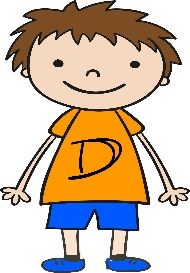 Mateřská škola Ostrava, Dvořákova 4, příspěvková organizaceDvořákova 1037/4, 702 00 Ostrava * tel. 596123326, 774744576 e-mail:ms-dvorakova@seznam.cz * IČ: 75027313KRITÉRIA PRO PŘIJÍMÁNÍ DĚTÍ DO MATEŘSKÉ ŠKOLY VE ŠKOLNÍM ROCE 2022/2023Přijímány budou děti s vyšším bodovým hodnocením dle níže uvedených kritérií:КРИТЕРІЇ ПРИЙМУ ДІТЕЙ ДО ДИТЯЧОГО САДКА У НАВЧАЛЬНОМУ 2022/2023 РОКУДіти з вищим балом приймаються за такими критеріями:Dítě v posledním roce před zahájením povinné školní docházky (§ 34 odst. 4 školského zákona)   												Дитина в останній рік перед початком обов'язкового навчання в школі(Ч. 4 ст. 34 Закону про освіту)                                                                                                                       10 балівDítě, které dosáhne čtyř let věku k 1. 9. 2022, celodenní vzdělávání	Дитина, яка на 01.09.2022 р. досягає чотирьох років, денна форма навчання                     8 балівDítě, které dosáhne tří let věku k 1. 9. 2022, celodenní vzdělávání	 						  Дитина, яка на 01.09.2022 р. досягає трьох років, денна форма навчання                          7 балівMísto pobytu cizince na území statutárního města Ostrava (dále jen SMO)					Місце проживання іноземця на території статутного міста Острава (далі – СМО)   10 балівDítě s místem pobytu mimo SMO, celodenní vzdělávání						   		  Дитина з місцем проживання поза СМО, денна форма навчання                              6 балівV případě volného místa děti mladší tří let (dovrší 3 let do prosince 2022)					  У разі наявності вакансій діти до трьох років (до 3 років до грудня 2022 року) 5 балів.Ředitelka MŠ rozhodne o nepřijetí dítěte, pokud jde o dítě se zdravotním postižením, jehož přijetí nedoporučilo školské poradenské zařízení případně registrující praktický lékař pro děti a dorost.Директор дитячого садка приймає рішення не приймати дитину щодо дитини-інваліда,усиновлення яких не було рекомендовано шкільною консультацією або реєстраційним лікарем загальної практики для дітей та підлітків.	V Ostravě, dne 30. 5. 2022											Bc. Calábková Andrea															      ředitelka MŠ